РОССИЙСКАЯ ФЕДЕРАЦИЯ БЕЛГОРОДСКАЯ ОБЛАСТЬ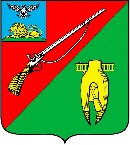 СОВЕТ ДЕПУТАТОВСТАРООСКОЛЬСКОГО ГОРОДСКОГО ОКРУГАРЕШЕНИЕ19 августа 2022 г.	№ 674Об установлении тарифов на услуги муниципальных образовательных учреждений	и	учреждений физической культуры и спорта Старооскольского городского округа для населенияВ соответствии с пунктом 4 части 1 статьи 17 Федерального закона от 06 октября 2003 года № 131-ФЗ «Об общих принципах организации местного самоуправления в Российской Федерации», решением Совета депутатов Старооскольского городского округа от 17 марта 2016 года № 403 «Об утверждении Порядка принятия решений об установлении тарифов на услуги и работы муниципальных предприятий и учреждений Старооскольского городского округа», руководствуясь Уставом Старооскольского городского округа Белгородской области, Совет депутатов Старооскольского городского округаР Е Ш И Л:Установить тарифы на услуги муниципальных образовательных учреждений и учреждений физической культуры и спорта Старооскольского городского округа для населения согласно Перечню (прилагается).Признать утратившими силу:Решение   Совета   депутатов Старооскольского городского округа от 27 августа 2021 года № 525 «Об установлении тарифов на услуги муниципальных образовательных учреждений и учреждений физической культуры и спорта Старооскольского городского округа для населения»;Решение   Совета   депутатов Старооскольского городского округа от 22 декабря 2021 года № 585 «О внесении изменений в Перечень тарифов на услуги муниципальных образовательных учреждений и учреждений физической культуры и спорта Старооскольского городского округа для населения».Контроль за исполнением настоящего решения возложить на постоянную комиссию Совета депутатов Старооскольского городского округа по экономическому развитию.Настоящее решение вступает в силу с 01 сентября 2022 года, но не ранее дня его официального опубликования.Председатель Совета депутатовСтарооскольского городского округа	Е.И. Согуляк